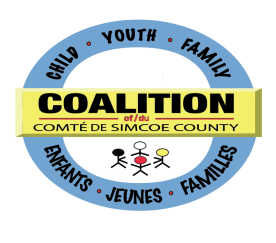 INFRASTRUCTURE STRATEGY TABLE MEETINGThursday, February 13, 20149:30 a.m. -11:30 a.m.The Common Roof, BarriePresent: Regrets:Edwards, Ken	Gallow, Marg Welcome to new membersGail to Chair this meeting.Revise/Approve the Minutes from  January meetingMinutes of January 9, 2014 were approved as circulated.Approval of the AgendaAgenda approved as circulated with addition of Youth Resilience. Updates from Coalition Tables
LHIN Care Connections Update: The Child and Adolescent Mental Health Steering Committee met and spoke about investments that have been made in the LHIN plan. RVH will be opening 4 adolescent mental health beds within the adult unit (with a division); Pathways to ED is moving forward with the Suicide Risk Protocol included. These minutes have never been posted on the Coalition website.Strategic PlanTheme #4, Demonstrating Outcomes, Best practice, evidence-based knowledge and practice (evaluation) for continuous improvements: Copies of the plan were distributed for members to review and discuss. The Planning Day Task Group will be having a Performance Measures Workshop on February 19 from 1-4 at the Museum. Marg, Trevor and Rob will be attending this workshop from Infrastructure Table. We need to ensure there are no overlaps and how to begin to talk about measurements to use for our outcomes. Members discussed theme #4 and what resources we need to develop 2-3 outcomes for this theme. Structure was discussed and there are no large structure changes to date. This is an open question right now and any changes to structure will be a big undertaking and members have to decide if this is where we want our energies going. Members reviewed the current structure chart and felt the decision-making in such a structure is slow; the overall framework is fine. There has been concern that there are 40 organizations and the bulk of the work is being done by a few and others just attend a Council meeting five times per year. Members felt there needs to be a drawing factor to coming to the meetings. If there is value in attending we need to do some things differently as a Coalition as some members are not consistent in their representation every meeting; we may need to insist the same person attend Council. Much of the information at Council is not relevant to many. We need to look at a different governance/decision-making process (“consent agenda” with quick approvals and then moving forward/engaging conversations; some presentations can be read and do not need to be presented); there are not many decisions that have to be made throughout the year and the majority of the work is being done at the tables. The County went to York to review their RBA (Result Based Accountability) framework. Trevor spoke to this framework, trends, projections and how outcomes are derived. Members discussed the data consortium and how we can utilize one another’s data (i.e. use the school boards children survey that they are mandated to do every year; have hospitals share data with the health unit).  ACTION: We need to bring this to the workshop about engaging members more so to discuss questions, issues, moving forward, thought.  We need to be more specific with our Outcomes. Members felt that Council could be restructured to have a theme/topic at each with speakers and a clear reason for the meeting with outcomes and work to do/advocacy; direct work with buy-in. You get more involvement with a smaller group so smaller group discussions at Council would be more fruitful. Goal #2: b) Financial Stability Membership Fees update – New member CAMH? Members agreed that CAMH should be involved as a funder (no fee, no vote). Membership Invoicing Package 2014/15: Kristina provided copies of the revised invoicing package that was approved at Council on January 23. Kristina has requested approval for $487 in French translation for the You Made it Happen and Schedule B.  ACTION: All approved the package to be translated. Once received Kristina to distribute to members if possible by end of February. Goal #2: c) Coalition Member Staff DevelopmentLEAD Update: Tomorrow, February 14, there is a panel of Coalition senior managers to talk to the group of their leadership journey (Kathi Wallace, Melanie Cooper, Kathy Simpson, Glen Newby, Rob Armstrong are all confirmed). Cultural Competence will be next month’s topic. Another cohort is to run next year starting in September. Awards and Recognition Task Group: This was an idea from Alison to have the Coalition recognize outstanding work in collaboration and integrated working. Rather than recognizing an individual, members of Planning and Secretariat would like to look at groups. The small group is to meet for the first time on February 27 with Sandra Cole, Trevor McAlmont and Alison LaMantia.  d) Identify Efficiencies211 Mini Directories Walk Through: Kristina walked through the new mini directories and wished to formally thank 211 for all their work with these new links. There are some things that still need to be reviewed and decided as follows: the youth friendly directories are identical to the 7-18 now due to the restrictive length of the cells in CIOC (members wondered how often these are being used by youth and if it could be something for youth engagement to take on as well as surveying school boards – this takes time, resources and funding); Kristina to attend the ACBC meeting in March and review the new links with them to ensure it is acceptable; would like to explore more formatting options within the CIOC system to make it more interactive and eye-catching (this would take funding and time for 211 and Kristina). ACTION: Thank 211 at Council on March 27 as well as do a walkthrough for members. Annual Report 2013:  Ken has the information and will not have any time to pull this together. He is looking at having someone in Catulpa to format the report. Members discussed how we can expose the wonderful interviews done by Alison over the summer. Members felt it would be a great idea to have a page made on the website for members to access. ACTION: Deb and Kristina to follow up with Ken on where this stands and Kristina to look into an area on the website. Youth Resilience: Marg Gallow sent out information on the Youth Resilience supportive environment information. Members reviewed the model and will follow up at next month’s meeting. Next Meeting: Thursday, March 13, 2014, 9:30-11:30 a.m., The Common Roof, 165 Ferris Lane, Barrie (Marg to Chair)Andrews, Gail (Chair)LaMantia, AlisonVeenstra, Kristina (recorder)Armstrong, RobMcAlmont, TrevorWoods, Deb